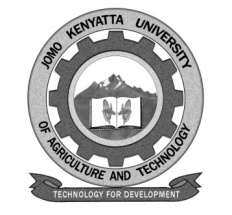 W1-2-60-1-6JOMO KENYATTA UNIVERSITY OF AGRICULTURE AND TECHNOLOGYUNIVERSITY EXAMINATIONS 2020/2021SUPPLEMENTARY/SPECIAL EXAMINATION FOR THE DEGREE OF BACHELORINS 2106: HUMAN ANATOMY IIDATE: MARCH 2021	                                                                                         TIME: 3 HOURS   SECTION I: 	MULTIPLE CHOICE QUESTIONS.  CHOOSE ONE CORRECT ANSWER.  WRITE THE ANSWER IN THE EXAM BOOKLET PROVIDE.1.	Brunner’s glands are unique features in which one of the following parts of the digestive systema.	Colon b.	Appendixc.	Duodenumd.	Stomach2.	Which one of the following parts of the digestive system has a function of body defence rather than of digestion?a.	Cononb.	Appendixc.	Duodenumd.	Stomach3.	In which part of the urinary bladder does the urethra exit?a.	Neckb.	Superolateral surfacec.	Apexd.	Superior corner of the base4.	The longest part of the male urethra is the?a.	Pre-prostaticb.	Spongyc.	Membraneousd.	Prostatic5.	In which cavity is the pituitary gland located?a.	Oralb.	Thoracicc.	Pelvicd.	Cranial6.	Which one of the following parts of the penis is a made of erectile tissues?a.	Prepuceb.	Glans penisc.	Corpus spongiosumd.	Tunica vaginalis7.	Which one of the following statement is NOT TRUE regarding digestive system?a.	The rectum has the primary function of fecal storageb.	The wall of colon is thicker than that of small intestinesc.	The liver is entirely located on the right side of the bodyd.	Transverse colon is located in the pelvic cavity8.	Collection of cell bodies in the peripheral nervous system is known as?a.	Ganglinonb.	Nucleusc.	Neurond.	Nerve9.	Which one of the following stratum of epidermis is the thinnest and often missing?a.	Basaleb.	Spinosumc.	Corneumd.	Lucidum10.	Which one of the following is not part of a nephron?a.	Bowman’s capsuleb.	Glomerulusc.	Proximal convoluted tubulesd.	UreterSECTION II: SHORT ANSWER QUESTIONS.  ANSWER ALL QUESTIONS.  EACHQUESTION CARRIES 5 MARKS1.	Draw a well labeled diagram of a tooth structure.			(5 marks)2.	Name the cells of the skin and give their functions.			(5 marks)3.	Name the endocrine glands and indicate where they are located.	(5 marks)4.	Name the parts of male urethra and explain why infection of urinary bladder (cystits) is more common on women than men.				(5 marks)5.	Draw a well labeled diagram of a multipolar neuron.			(5 marks)6.	List the differences between the small and large intestines (colon).	(5 marks)7.	Name the extra-ocular muscles of the eye and indicate their actions.	(5 marks)8.	Draw a well labeled diagram of the kidney.				(5 marks)9.	Name the first five cranial nerves and give their functions.		(5 marks)10.	Outline the gross anatomy of the penis.					(5 marks)SECTION III: 	ESSAY TYPE QUESTIONS.  ATTEMPT BOTH QUESTIONS. EACH QUESTION CARRIES 20 MARKS1.	About endocrine systemi.	Name the primary endocrine organs.					(5 marks)ii.	Name any five hormones produced by pituitary glands indicating their functions.											(5 marks)iii.	Describe the anatomy of suprarenal glands.				(10 marks)2.	Discuss urogenital system under the followings:-i.	Name the organs of male reproductive system.				(6 marks)ii.	Describe the locations and relations of the urinary bladder.		(8 marks)iii.	Draw a labeled diagram of the uterus.					(6 marks)